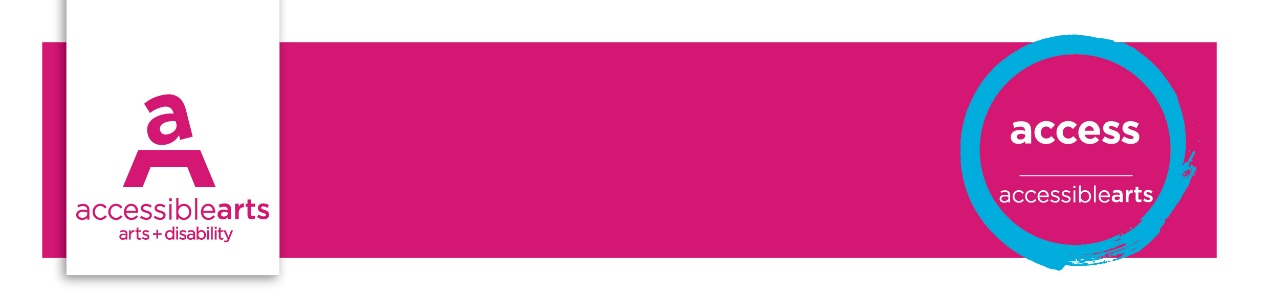 Marketing and communications checklistThe following statements should be addressed by Marketing Manager in conjunction with media and communications manager and checked on a regular basis. These statements aim to identify improved services for people with disability. Further information and explanation of some terms are on the Marketing and Communications Information sheet.Assessment of Results Priority Action and Goals[enter text]References and LinksGuidelines for Producing Readable TextAccessible ArtsMarketing and communicationsYesPartNoActionAccessibility is embedded in the marketing strategy Identify and establish relationships with local disability and community groups Identify programs / services that would benefit from collaboration with disability organisationsDevelop a disability media contact list that reflects the marketing programmeDevelop partnership programs with disability organisationsPeople with disability are included in research or community/ customer consultative processesMarketing staff have undertaken disability awareness trainingThere is a marketing budget for both supporting and promoting accessibility Access informationYesPartNoActionInformation includes services provided for people with disabilityAccess information and symbols are included on all marketing and promotional materialTimes, availability, costs and booking process of access services are promoted early Times, availability and costs of access services are promoted in alternate formatsA range of contact options are available for people requiring further informationAccess guides are available that provide information on accessible services and facilitiesPresentation of informationYesPartNoActionAccess symbols are on all promotional materialsLanguage is inclusive and person-centred ie person in a wheelchairImages are inclusive of people with disabilityPeople with disability are represented in an inclusive and respectful wayImages convey the diversity of disabilityMail out information is in an access format for the specific disability sector/ organisationInformation is available in a range of formats for audiences, as per below formats:BrailleLarge print (minimum size 18 font)AudioEasy EnglishElectronic Word document, plain textPrint version of audio materialCaptioning of audio-visual materialAudio description of audio-visual materialMediaYesPartNoActionDisability media and organisations are included in all aspects of publicity and promotional plansPromotion to disability media for both mainstream interests and disability/ accessLiaise with disability media representatives in an inclusive and respectful wayPress releases are sent to disability mediaAccess is promoted in mainstream mediaThere are opportunities for people with disability to give feedback on use of servicesPrint and publicationsYesPartNoActionText size is 12 points or greaterText uses fonts and are clear and easy to read ie. sans serifText minimises use of italicsText uses standard mixed cases rather than capitalsText and graphics are kept separateTags or captions in use to describe visual images on electronic materialText conveys a distinct level of contrast between background and foreground ie: 70% luminancePrint materials are on midweight paper to eliminate bleedPrint materials are on matt or low gloss paperInformation and publications are made available in alternative formats ie easy English; BrailleLarge print documents have a minimum font of 18 pointsPublications use affirmative language to describe people with disabilityText size is 12 points or greaterText uses fonts and are clear and easy to read i.e., sans serif